LES FRACTIONSPARTIE A : FRACTIONS DÉCIMALES1) Fractions décimales2) Différentes écrituresÉcriture décimale : 453,51En lettres :	453 unités et 5 dixièmes 1 centième		453 unités et 51 centièmesFraction décimale : Somme d’un entier et d’une fraction décimale : 453 +  Décomposition : (4 x 100) + (5 x 10) + (3 x 1) + (5 x ) + (1 x ) Vidéo https://youtu.be/uqBEfHwZTX8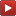 Méthode : Passer de l’écriture décimale à l’écriture fractionnaire et inversement Vidéo https://youtu.be/ZQIowPriBhg Vidéo https://youtu.be/i75HKdds3Gc1) Écrire les nombres suivants sous forme fractionnaire :     a) 2,3              b) 45,67          c) 2,0452) Écrire les nombres suivants sous forme décimale :     a)               b)            c)  1) a) 2,3 =   en effet, le 3 est au rang des dixième.         b) 45,67 =  en effet, le 7 est au rang des centième.       c) 2,045 =  en effet, le 5 est au rang des millième.       2) a) = 0,49 en effet, le 9 passe au rang des centième.    b) = 5,6 en effet, le 6 passe au rang des dixième.      c)  = 0,067 en effet, le 7 passe au rang des millième.PARTIE B : REPRÉSENTATIONS D’UNE FRACTION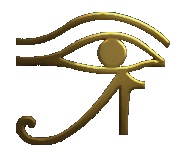 Les fractions trouvent leurs origines en Egypte avec les fractions de numérateur 1.Au Moyen Age en Europe, les fractions sont appelées nombres rompus.La barre de fraction venant des arabes fut ensuite reprise par le français Nicole Oresme (XIVe).I.  Écriture fractionnaire     1) Géométriquement Vidéo https://youtu.be/_xZkeQM8tm4La règle est partagée en 4 morceaux égaux. Les morceaux colorés représentent les   de la règle.s’appelle une fraction.Le mot vient du latin « fractiones »  rompu, fracturé.     2) Dans la vie :Cuisine (un tiers de litre de lait), Heure (2 heures et quart), Chrono (8 secondes et 3 dixièmes), …     3) Vocabulaire   3   ←   LE NUMERATEUR (du latin numerator = celui qui compte, ici 3)   4   ←   LE DENOMINATEUR (du latin denominator = celui qui nomme, ici en quarts)Des quarts (nom - dénominateur) : il y en a 3 (nombre - numérateur).Mots inventés par Nicole ORESME XIVe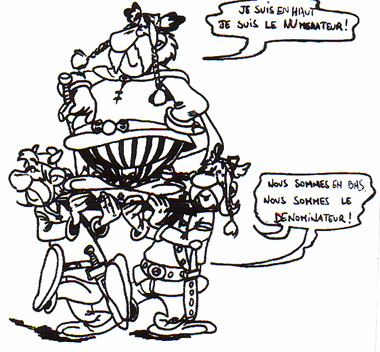 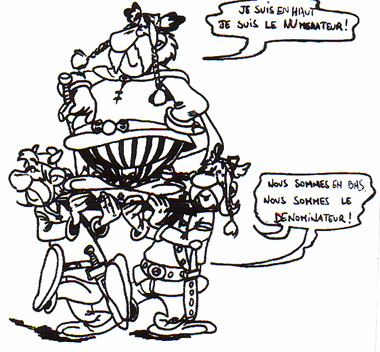 II.  Fraction et quotient Vidéo https://youtu.be/L7AW1Kmx8y8      1) La fraction  possède aussi une écriture décimale.         Comment la trouver ?	On fait   = 3 : 4 « En posant éventuellement la division »Ainsi :    = 3 : 4 = 0,75Exemples : Donner une écriture fractionnaire des nombres suivants : 2,8 ; 3,65 ; 4,0012,8 = 	3,65 = 	   4,001 = Remarque : Certaines fractions n’admettent pas d’écriture décimale.	          Ex :  ≈ 0,286 (arrondi au millième) Vidéo https://youtu.be/qm8YLSWtGXQ     2) Plus généralement, est appelé le quotient de 3 par 4.Il se définit comme le nombre qui multiplié par 4 donne 3, en effet :  x 4 = 3 : 4 x 4 = 3.     3) DéfinitionUne fraction est un quotient de deux nombres ENTIERS.III.  Fractions et demi-droite graduéeMéthode :  Vidéo https://youtu.be/VcuaJOf2N5wPlacer sur la demi-droite graduée ci-dessous, les fractions suivantes :,  ,   et .             0                              1                               2                              3Pour placer la fraction de dénominateur 2, il faut partager l’unité [0 ; 1] en deux (en demis).IV.  Multiplier un nombre par une fractionExemple :	Calculer :   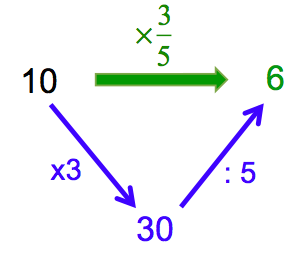 Ainsi :Méthode : Calculer la fraction d’un nombre Vidéo https://youtu.be/Q5nNel8scIw1) Calculer le plus simplement possible :   ;  ;  ; 2) Dans la classe de 6ème K qui contient 24 élèves, les trois huitièmes sont des filles. Combien y a-t-il de filles dans cette classe ?1)  = 14 : 7 x 2 = 2 x 2 = 4             = 15 : 5 x 3 = 3 x 3 = 9    = 0,9 x 10 : 3 = 9 : 3 = 3       = 2 x 7 : 14 = 14 : 14 = 12)  = 24 : 8 x 3 = 3 x 3 = 99 élèves de la classe sont des filles.PARTIE C : MODIFIER, SIMPLIFIER, COMPARER LES FRACTIONSI.  Plusieurs écritures d’une fraction	1) Fractions égalesLes trois parts bleu, verte et rouge représentent des surfaces égales.				=                                   =		 3		  	    6				  9		__	      =		   __	             =		___		 4			    8				 12		 3			 3 x ?				 3 x ?		__	      =		_____	    =		_____		 4			 4 x ?				 4 x ?                                                  x3	 3	     x2		 6			9		__	      =		__	     =	       ___		 4	     x2		 8	         	        12                                        x3Propriété : On ne change pas une fraction lorsqu’on multiplie son numérateur et son dénominateur par un même nombre.Méthode : Trouver des fractions égales Vidéo https://youtu.be/I7orbsqxB9UPour chacune des fractions suivantes, trouver deux fractions égales :    ;  ; .a)   et            b)  et   c)  et   !!!Remarque : Cette règle s’applique-t-elle à l’addition et la soustraction ?		   +5	                   	   En effet :   = 0,75   et       0,9		   +5 Non, cette règle n’est pas vraie pour l’addition et la soustraction !Méthode : Modifier l’écriture d’une fraction Vidéo https://youtu.be/Ate81v_xUiYCompléter les égalités : a)           b)            c)  a) Au dénominateur, on passe de 7 à 42 en multipliant par 6.On fait de même au numérateur, ainsi 5 x 6 = 30. Et donc : b) Au numérateur, on passe de 9 à 45 en multipliant par 5.On fait de même au dénominateur, ainsi 5 x 5 = 25. Et donc : c) Au numérateur, on passe de 27 à 9 en divisant par 3.On fait de même au dénominateur, ainsi 21 : 3 = 7. Et donc : 	2) Comment simplifier une fraction ?On a vu que :                                     :3	 3	    :2		 6		            9		__	    =		__	       =          ___		 4	    :2		 8		           12                                                :3Propriété : On ne change pas une fraction lorsqu’on divise son numérateur et son dénominateur par un même nombre.Méthode : Simplifier une fraction Vidéo https://youtu.be/6ce96Tze9nI1) Simplifier la fraction .2) Simplifier de même les fractions suivantes :  ;  ;  ;  ;    1) 49 et 63 appartiennent à une même table de multiplication. Laquelle ?La table de 7, on peut donc diviser numérateur et dénominateur par 7.                                             :7		 49      		 7						___	      =		__	          		 63			 9			       		           :72) 				Simplifications utiles à connaître :  	 2)    ,   ,   , …Exercice : Simplifier les fractions :        Réponses :III.  Encadrement d’une fractionMéthode : Encadrer une fraction Vidéo https://youtu.be/5RYCdvawmGca) Justifier que :   =                   b) Donner un encadrement à l’unité de .a)         =          =           =        b)   donc .PARTIE D : ADDITIONS ET SOUSTRACTIONS DE FRACTIONSI.  Somme de deux fractions de même dénominateur  		                +		 	          =	    	  		             +			          =	     	      =	     Lorsqu’on additionne deux fractions qui ont le MÊME DENOMINATEUR, on additionne les numérateurs et on garde le dénominateur.Méthode : Additionner et soustraire des fractions  Vidéo https://youtu.be/2-JfYiX6Wk4Calculer :    1)  +      2)  +        3)  +           4)  –       1) On additionne des quarts :  +  =   = 2) On additionne des tiers :  +  =   = 1                     3)  +  =                      4)   –  =      II. Mettre des fractions au même dénominateurMéthode : Mettre des fractions au même dénominateurMettre au même dénominateur les couples de fractions suivantes :1)  et            2)  et 1) On divise par 5 le numérateur et le dénominateur de la 2e fraction : Le couple devient alors :  et .          2) On multiplie par 3 le numérateur et le dénominateur de la 1ère fraction : Le couple devient alors :  et .II. Additions et soustractions de fractions de dénominateur différent1) Si les dénominateurs sont multiples l’un de l’autre	    a) Exemple 1 : 	        	    	    +		                                        +                                     =          	       		    +		    		 =                    	    b) Exemple 2 :    +    =  + 				= Soit :     +  =  = On ne peut pas additionner ou soustraire deux fractions qui n’ont pas le même dénominateur.Alors, on les met au même dénominateur !Méthode : Additionner et soustraire des fractions (1) Vidéo https://youtu.be/lGShZVQlXMQ Vidéo https://youtu.be/9dxCWIdbXXUCalculer : Nous devons les fractions aux égyptiens, puisqu’ils sont à l’origine des fractions de numérateur 1 qui seront généralisées ensuite par les indiens.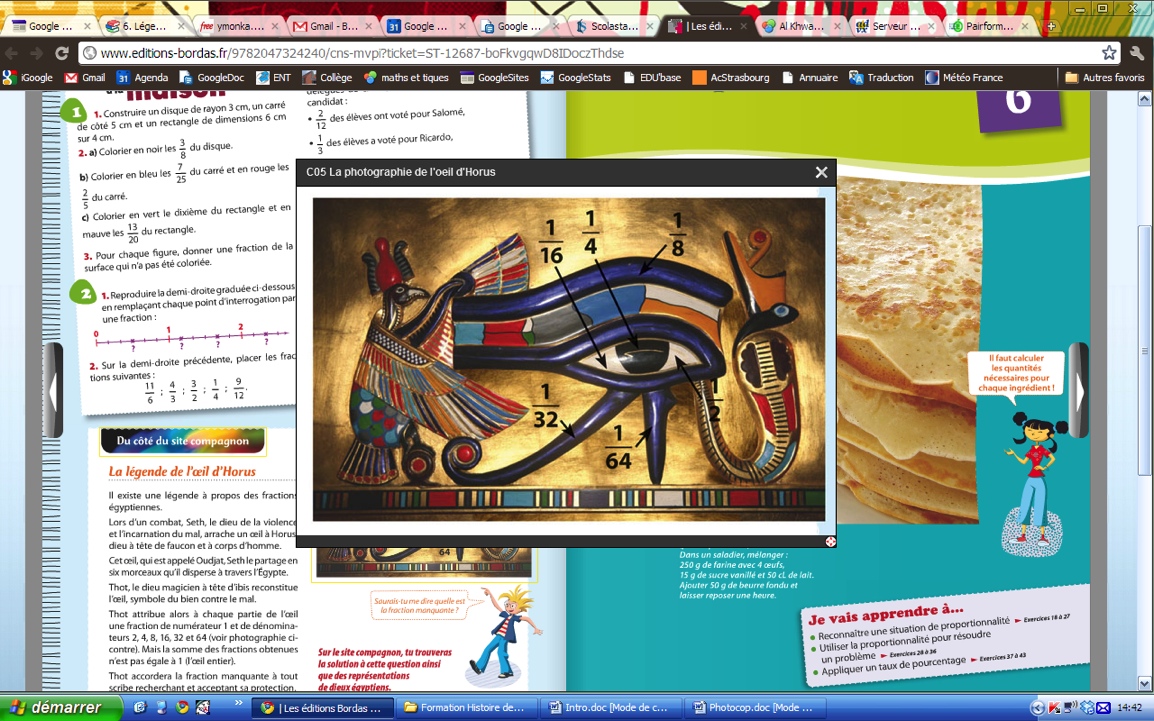 Nous trouvons à ce sujet un épisode sanglant de la mythologie égyptienne où Seth (Dieu de la violence) arrache l’œil à Horus (Dieu à tête de faucon et à corps d’homme) et le partage en 6 morceaux.Son œil est appelé OUDJAT ; chacune de ses parties symbolise une fraction de numérateur 1 et de dénominateur 2, 4, 8, 16, 32 et 64.2) Si les dénominateurs ne sont pas multiples l’un de l’autreMéthode : Additionner et soustraire des fractions (2)  Vidéo https://youtu.be/nsc675xcjPcCalculer puis simplifier si possible :PARTIE E : MULTIPLICATIONS ET DIVISIONS DE FRACTIONS Extrait de la pièce Marius de Marcel Pagnol (acte 11).CÉSAR (à Marius) - Eh bien, pour la deuxième fois, je vais te l'expliquer, le picon-citron-curaçao. Approche-toi ! Tu mets d'abord un tiers de curaçao. Fais attention : un tout petit tiers. Bon. Maintenant, un tiers de citron. Un peu plus gros. Bon. Ensuite, un BON tiers de Picon. Regarde la couleur. Regarde comme c'est joli. Et à la fin, un GRAND tiers d'eau. Voilà. MARIUS - Et ça fait quatre tiers. 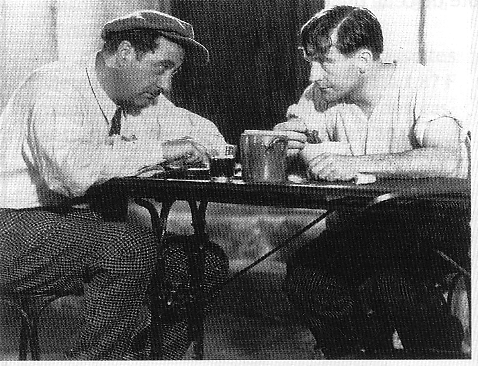 CÉSAR - Exactement. J'espère que cette fois, tu as compris. MARIUS - Dans un verre, il n'y a que trois tiers. CÉSAR - Mais, imbécile, ça dépend de la grosseur des tiers. MARIUS - Eh non, ça ne dépend pas. Même dans un arrosoir, on ne peut mettre que trois tiers. CÉSAR - Alors, explique-moi comment j'en ai mis quatre dans ce verre. MARIUS - Ça, c'est de l'Arithmétique.I.  Multiplications de fractions	1) Sans simplificationExemple :  x    revient à prendre la moitié de ,  soit  .                                   =                            Par le calcul, on fait :  1 x 3 = 3                                et 2 x 4 = 8.On ne met pas les fractions au même dénominateur lorsqu’on les multiplie !!!On multiplie « en ligne ».Lorsqu’on multiplie des fractions, on multiplie les numérateurs entre eux et les dénominateurs entre eux.Méthode : Multiplier des fractions sans simplification Vidéo https://youtu.be/j27kXXrw3XkCalculer :2) Avec simplificationsExemple :Maladroit !!!  Il est trop tard pour pouvoir simplifier !Méthode : Multiplier des fractions avec simplifications Vidéo https://youtu.be/9nwZMLmoag8Calculer :  On simplifie si possible avant de multiplier « en ligne » !Méthode : Calculer la fraction d’un nombre Vidéo https://youtu.be/wkimwCoejZ41) En décembre pour les fêtes, M. Marchand dit avoir vendu les quatre cinquièmes de sa marchandise. En janvier, pendant les soldes, il a encore vendu les trois quarts de ce qu’il restait.Quelle fraction de sa marchandise a-t-il vendu en tout ?2) La valeur totale de sa marchandise est de 262 000 €. Quelle somme représente sa vente globale ?1) Après les fêtes, il restait 1 cinquième. Calculons les 3 quarts de 1 cinquième. de sa marchandise représentent ce qu’il a vendu en janvier.En tout :  de sa marchandise.2)  Calculons les 19 vingtièmes de 262 000.          x 262 000 = 248 900 €Il a vendu globalement pour 248 900 €.II.  Inverse d’un nombreExemples :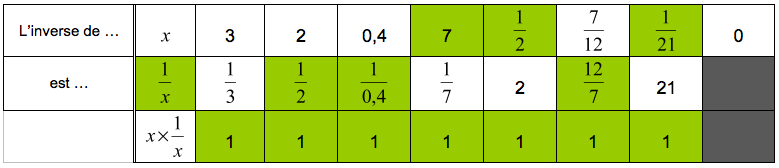 0 n’a pas d’inverse ↑Définition : L’inverse d’un nombre  différent de 0 est  .Propriété : Deux nombres sont inverses l’un de l’autre si leur produit est égal à 1.Méthode : Vérifier si deux nombres sont inverses l’un de l’autre  Vidéo https://youtu.be/0rn5R3-vutQLes nombres 3 et 0,333 sont-ils inverses l’un de l’autre ?Les nombres 3 et 0,333 ne sont pas inverses l’un de l’autre, car 3 x 0,333 = 0,999   1III.  Quotient de deux nombresExemples	2 : 5 = 0,4		4 : 8 = 0,5		3 : 2 = 1,5		2 x = 0,4		4 x  = 0,5		3 x 0,5 = 1,5Propriété : Diviser par un nombre, c’est multiplier par son inverse.Démonstration : Prouvons que :  IV.  Divisions de fractionsExemple : Diviser par un nombre, c’est multiplier par son inverse, ainsi :Méthode : Diviser les fractions Vidéo https://youtu.be/7_hZWOoMBSAEffectuer : V.  Calculs mêlésMéthode : Effectuer des calculs mêlés de fractions Vidéo https://youtu.be/8vFfzMYi1mMEffectuer :   Pour les experts  : 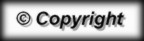 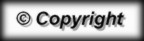 En lettreUn dixièmeUn centièmeUn millièmeTreize centièmesSoixante-cinq millièmesDeux cent trois dixièmesFraction décimaleÉcriture décimale0,10,010,0010,130,06520,3